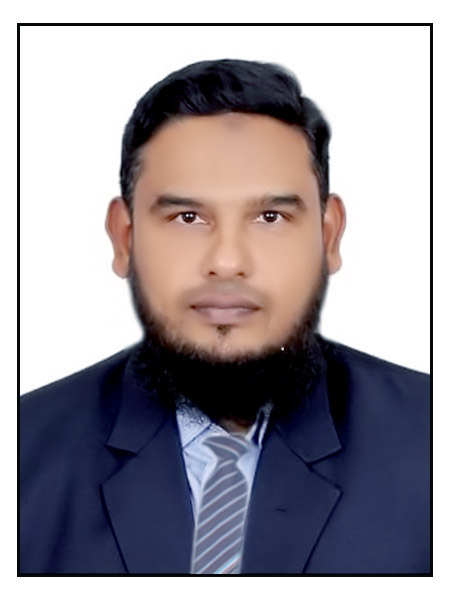 Dr. AMJAD KHAN Associate ProfessorDepartment of AI & MLBapuji Institute of Engineering & TechnologyDavangere-577002Email: amjad2meet@gmail.comGoogle Scholar: https://scholar.google.com/citations?user=ARub0-QAAAAJORCID ID: 0009-0007-3137-6229Career Objectives                  Determined to make a profession in a leading Teaching/Research organization, with committed & dedicated people, which will help to explore myself fully and realize my potential. Willing to work as a key player in a challenging & creative environment, to bridge the gap between Academia and Industry, and thus cater the needs of society. AcademicsTotal Teaching and Research Experience:  23 YearsIndustrial Experience	: 9 ½ MonthsPublications (19+04=23)International Journal Papers: 19Amjad Khan, Zahid Ansari, “Identification of Lung Cancer Using Convolutional Neural Networks Based Classification” Turkish Journal of Computer and Mathematics Education, Vol.12 No.10 (2021), 192-203. ISSN: 1309-4653Amjad Khan, Zahid Ansari, “Improved VGG-16 Convolutional Neural Network Based Lung Cancer Classification and Identification on Computed Tomography” Journal of Network Communications and Emerging Technologies, Volume 11, Issue 2, February (2021),1-15.ISSN: 2395-5317Amjad Khan, Zahid Ansari, “Enhanced AlexNet Convolutional Neural Network Based Classification for Identification of Lung Cancer” Journal of Network Communications and Emerging Technologies, Volume 11, Issue 3, March (2021),1-17. ISSN: 2395-5317Amjad Khan and Zahid Ansari, “Overview and Analysis of Lung Cancer”, International Journal for Scientific Research & Development ,  vol. 7, no. 1,March 2019, pp.1014 -1018 | ISSN (online):2321-0613.Amjad Khan and Zahid Ansari, “Early Detection of Lung Cancer using Soft Computing-A Review”, International Journal for Scientific Research & Development| Vol. 6, Issue 10, 2018 ,pp. 220-223 | ISSN (online): 2321-0613.Amjad Khan and Zahid Ansari, “Early Detection of Liver Cancer using Soft Computing-A Review”, International Journal for Scientific Research & Development| Vol. 6, Issue 10, 2018,pp. 229-233  | ISSN (online): 2321-0613.Amjad Khan and Zahid Ahmed Ansari, “ Early Detection of Cancer using  Soft Computing”, International Journal for Scientific Research & Development, Vol.5,Issue 10, December 2017,pp.175-180 | ISSN(online):2321-0613.Amjad Khan and Zahid Ahmed Ansari, “ Early Detection of Breast Cancer using  Soft Computing”, International Journal for Scientific Research & Development, Vol.5,Issue 10, December 2017,pp.181-184 | ISSN (online):2321-0613.Amjad Khan and Zahid Ansari, “Soft Computing based Medical Image Mining: A Survey”, International Journal of Computer Trends and Technology – volume 27 Number 2 – September 2015, pp. 76-79 | ISSN (online): 2231-2803.Zahid  Ansari and Amjad Khan, “Fast Global K-Means Method to discover user session clusters from web log data” International Journal of Computer Engineering and Applications, volume 8, no 3,Page 26-35,2015.Amjad Khan and Zahid Ansari, “Comparative Study of Data Mining Techniques in Telecommunications-A Survey” International journal of emerging technologies and applications in engineering, technology and sciences, ISSN:0974-3588, vol 7, no 1,Special Issue, Page: 269-276, Jan2014-June 2014Tanvir Habib Sardar, Zahid Ansari, Naveen D Chandavarkar, Amjad Khan, “A Methodology for Detecting Web Robot Requests from Voluminous Web Log File” , International Conference Proceeding in Emerging Trends in Engineering-2014 at N.M.A.M Institute of Technology  Nitte,  India on 15th May through 17th ,2014. ISBN: 978-93-83083-80-0, Pages 108-113.Tanvir Habib Sardar, Zahid Ansari, Amjad Khan “A Methodology for Wireless Intrusion Detection System”,  International Conference Proceeding in  Information and Communication Technologies-2014 at PES Institute of Technology & Management, Shivamogga, Karnataka, India on 5th May through  6th,  Pages 187-191,2014.Amjad Khan, Mohammed Zakir Bellary,   Mohammad Ziaullah,   Abdul Razak   Kaladgi, “An Experimental Approach to Determine the Effect of Different Orientation of Dimples on Flat Plates” American Journal of Electrical Power and Energy Systems. vol. 4, No. 3, 2015, pp. 29-33.doi: 10.11648/j.epes.20150403.12.Amjad Khan, Mohammed Zakir Bellary, Mohammad Ziaullah, Abdul Razak Kaladgi,   “An Experimental Study on Heat Transfer Enhancement of Flat Plates Using Dimples”    American Journal of Electrical Power and Energy Systems. vol.4, no.4, pp.34-    38, 2015, doi:10.11648/j.epes.20150404.11.Amjad Khan, Abdul Razak Kaladgi, Sushma S , Faheem Akthar,  “Thermal Analysis of Heat Dissipating Electronic Devices ” International Journal Of Innovative Research in Science, Engineering   and Technology, Vol.5,Issue 5,May 2016, Pages. 7776-7781.Abdul Razak Kaladgi, Sushma S , Faheem Akthar,  Amjad Khan, “Heat Transport  in High Heat Dissipating Electronic Devices ” International Journal Of Innovative Research in Science, Engineering   and Technology, Vol.5,Issue 5,May 2016, Pages. 7770-7775.Abdul Razak, Amjad Khan, Abdul Farhaz, “Heat Transfer Analysis of Spiral Heat Exchanger Cooled using Nano-fluids ”, Proceedings of 6th International Conference and 43rd National Conference on Fluid Mechanics and Fluid Power, MNNITA, Allahabad, UP., India on 15-17 December 2016. Paper No.102.Abdul Razak, Amjad Khan, Abdul Farhaz, “Thermal Analysis of a Car Radiator Cooled using Nano-fluids ”, Proceedings of 6th International Conference and 43rd National Conference on Fluid Mechanics and Fluid Power, MNNITA, Allahabad, UP., India on 15-17 December 2016. Paper No.274.National Journal Papers : 04Amjad Khan and Zahid Ansari, “Prediction of Cancer Diseases Using Soft-computing Based Image Mining” Proceedings of National Conference on Emerging Trends in Engineering and Technology, Nawab Shah Alam Khan College of Engineering and Technology, Dec. 17-18,2016,Hyderabad,India. Pages,13-17Amjad Khan and Zahid Ansari, “Softcomputing Based Image Mining for Prediction of Lung Cancer ” Proceedings of National Conference on Emerging Trends in Engineering and Technology, Nawab Shah Alam Khan College of Engineering and Technology, Dec. 17-18,2016,Hyderabad,India. Pages, 6-8.Amjad Khan and Zahid Ansari, “Softcomputing Based Image Mining for Prediction of Breast Cancer ” Proceedings of National Conference on Emerging Trends in Engineering and Technology, Nawab Shah Alam Khan College of Engineering and Technology, Dec. 17-18,2016,Hyderabad,India. Pages, 9-12.Amjad Khan, Zahid Ansari, “Softcomputing Based Image Mining for Prediction of Liver Cancer ” Proceedings of National Conference on Emerging Trends in Engineering and Technology, Nawab Shah Alam Khan College of Engineering and Technology, Dec. 17-18,2016,Hyderabad,India. Pages, 18-21. Appreciations Received Received Appreciation letter from Dean Academics of SOET, AIKTC New Panvel in “Software Engineering” subject for excellent results and feedback in the year 2022-2023.Received Appreciation letter from Dean Academics of SOET, AIKTC New Panvel in “Cyber Securuty and Laws” subject for excellent results and feedback in the year 2022-2023.Felicitated with the Appreciation letters by Principal PACE for securing 100% results in various subjects in the year 2006-2008 Received Appreciation letters from Principal PACE for securing 100% results in various subjects in the year 2008-2010Awarded with the Appreciation letter by the Principal PACE for securing 100% results in Microwaves and Radar in 2008 Bestowed with the Appreciation letter by Principal PACE for securing 100% results in Satellite communication in 2008 Got Appreciation letters from Principal PACE for securing 100% results in Real-time system in 2009 Recipient of the Appreciation letter by Principal PACE for securing 100% results in Management & Entrepreneurship  in 2009 Received Appreciation letter from Principal PACE for securing 100% results in High Performance Computer Networks in 2010.Received Appreciation letter from Chairman PACE for active NBA work Coordination  in 2010Conferences/FDPs/Workshops /Webinars ParticipatedConferences 	: 09Participated in a 3- days International Conference on “ Innovative Teaching and Exuberant Learning (i-CiTeL)-2023 organized by Center for Innovative Teaching and Exuberant Learning (CiTeL) Under IQAC Initiative in Anjuman-I-Islam’s Kalsekar Technical Campus (AIKTC), School of Engineering, during 22 June 2023 to 24 June 2023.Participated in International Conference on Sustainable Urban Development, Resource Conservation and Food Security (SURF-2020) at Bearys Institute of Technology, Mangalore, and August 6-8, 2020.Participated in three days in 44th National Conference on Fluid Mechanics and Fluid Power, Amrita University, Amritapuri Campus, Kollam, Kerala, India on 14-16 December 2017. Participated in 6th International Conference and 43rd National Conference on Fluid Mechanics and Fluid Power (FMFP-2016), MNNITA, Allahabad, UP., India on 15-17 December 2016. Participated in National Conference on Emerging Trends in Engineering and Technology, Nawab Shah Alam Khan College of Engineering and Technology, Dec. 17-18, 2016, Hyderabad, India.Participated in IEEE International Conference on Emerging Trends in Engineering Technology and Science , organized by Kings College of Engineering, Thanjavur, India, on 24-26 February 2016.ISBN:978-1-4673-6725-7/16© 2016 IEEEParticipated in International Conference On Knowledge, Analysis & Research in Engineering, Technology and Science-2014 on 6th April 2014, organized by G.K Bharad Institute of Engineering Tramba, Rajkot, GUJRAT, IndiaParticipated in International Conference On Information and Communication Technologies-2014 at PES Institute of Technology & Management, Shivamogga, and Karnataka, India on 5th May through 6th May 2014. http://pestrust.edu.in/pesitm/icict/Participated in International Conference On Emerging Trends in Engineering-2014 at N.M.A.M Institute of Technology, Nitte, Karnataka, India on 15th May through 17th, 2014.Faculty Development Programs: 22Participated in 30 hours International FDP on “Deep Learning for NLP and Computer Vision” during 10/07/2023 to 28/07/2023 organized by Chaitanya Bharathi Institute of Technology in Collaboration with ExcelR, Hyderabad.Participated in one week ISTE approved FDP on  “AI Algorithms and applications in Healthcare” during 19/06/2023 to 23/06/2023 organized by  Department of Electronics and Telecommunication Engineering, Finolex Academy of Management & Technology, Ratnagiri.Participated in one week IEEE approved FDP sponsored by IIT Bombay section on  “Cyber Security and Forensics” during 19/06/2023 to 24/06/2023 organized K J Somaiya  Institute of Technology Mumbai in collaboration with IEEE Bombay Section.Participated in one week International Faculty Development Program on “Data Analytics” in Collaboration with Andhra Pradesh State Skill Development Corporation, A.P happening from 19th June 2023 to 23rd June 2023.Participated in one week AICTE  Recognized National Level FDP on  “ SAR,OBE and NBA” during 22/05/2023 to 26/05/2023 organized by  NITTTR, Chandigarh, Media Engineering, Govt. of India in collaboration with Anjuman–I-Islam’s Kalsekar School of Engineering and Technology, New Panvel, Mumbai.Participated in one week AICTE  Recognized National Level FDP on  “Research Methodology and Ethics in Research Publication” during 15/05/2023 to 19/05/2023 organized by  NITTTR, Chandigarh, Ministry of Education, Govt. of India  in collaboration with Anjuman–I-Islam’s Kalsekar School of Engineering and Technology, New Panvel, Mumbai.Participated in one week International Faculty Development Program on “Data Science and ChatGPT” organized by KLU and ExcelR from 15th May 2023 to 19th May 2023.Participated in one week International Level FDP on  “Amazon Web Services” during 22/08/22 to 27/08/22 organized by  AISSMS Institute of Information Technology, Pune in collaboration with Brainovision solutions India pvt ltd and AICTE, Ministry of Education ,IndiaOne Day FDP on “Strategies to write good Research Article ” organized by the Department of Commerce, Manipal Academy of Higher Education (MAHE), India on   13th September 2020.Two Days FDP on “Technology for Teachers” organized by the Bapuji B schools, Davangere, India from 27th to 28th Aug 2020.Five Days FDP on “Current Trends in Machine Learning with Python-A Hands-on Approach ” organized by the Department of CSE, School of Engineering, Dayananda Sagar University, Bengaluru, India from 06th  to 10th July 2020.Three Days FDP on “5G & its impact on internet of Things ” organized by the Department of ECE, Vemana Institute of Technology, Bengaluru, India from 09th  to 11th July 2020.One week  National FDP on “Recent Trends in Data Science ” organized by the Theem  College of Engineering Mumbai, India from 01th  to 05th July 2020.One Week Faculty Awareness Program on “Outcome Based Education (OBE)” organized by Internal Quality Assurance Cell (IQAC) of Gopalan College of Engineering and Management Bangaluru, India from 24th to 28th June 2020.Five Day Virtual FDP on “VMware vSphere” hosted by VMware IT Academy in association with Department of ISE, New Horizon College of Engineering Bangaluru, India from 22nd to 26th June 2020.Four Day FDP on “Image Processing and Data Science” organized by the Department of CS&E(Accredited by NBA), Canara Engineering College Mangaluru, India from 26th  to 29th June 2020.Two Day National FDP on “Research Trends in Image Processing ” organized by the Department of E&C, Brindavan College of Engineering Bangaluru, India from 29th  to 30th June 2020.Participated in the Faculty Enablement Program on “Technical Writing, Preparing Research Proposals And Applying For Research Funds” in P.A College of Engineering Mangalore on 14th March 2016.Participated in the Faculty Development Program on “Organizing Learning” organized by Centre for Professional & Organizational Development in P.A College of Engineering Mangalore on 20th August 2016. Participated in the Faculty Enablement Program on “Reach, Touch and Teach –Mastering the art of Counselling” in P.A College of Engineering Mangalore on 14th March 2015.Participated in 3 days AICTE sponsored Faculty Development Program on “Advances in Signal Processing and its implementation Using VLSI” in P.A College of Engineering, Mangalore, and Karnataka, India on 22nd to 24th January 2014.Participated in Seventh Graduation Day on 7th August of Kalsekar Technical Campus, New Panvel, Mumbai, Degree Distribution Ceremony for University of Mumbai as Marshal representing Electronics and Telecommunication Engineering Dept. of School of Engineering and Technology, New Panvel, Mumbai.Workshops : 26Participated one day faculty orientation program for the subject ‘Block Chain Technology (ECCDLO7012) on 1st August 2022 organized by KBTCOE Nashik on behalf of BOS Pune University.Participated faculty orientation program for the subject ‘Cloud Computing’ (ELDO702) on 21th July 2022 organized by Shree L.R Tiwari College of Engineering, Mira Road on behalf of University of Mumbai.Participated faculty orientation program for the subject ‘Deep Learning’ (ECCDLO7012) on 15th July 2022 organized by Thadomal Shahani Engineering College, Bandra on behalf of University of Mumbai.Participated faculty orientation program for the subject ‘Internet Communication Engineering’ (ECCDLO7023) on 15th July 2022 organized by SIES Graduate School of Technology, Nerul, Navi Mumbai on behalf of University of Mumbai.Participated faculty orientation program for the subject ‘Robotics’ (ECCDLO7012) on 15th July 2022 organized by Fr.Conceicao Rodrigues College of Engineering College, Bandra West on behalf of University of Mumbai.Participated in one Week Science Leadership Workshop organized by the Central University of Punjab, Bathinda, India from 22 June 2020 to 28 June 2020.Participated in three Days Workshop on “ Data Science and Machine Learning” Organized by the Department of Information Technology, Sri Venkateswara College of Engineering, Pennalur, Sriperumbudur, Tamil Nadu from 26th to 28th June 2020.Participated in  a  one day International Workshop on “Research writing and Publishing in Reputed Journals” organized under the aegis of CERIE at PACE  held on  27July 2019.Participated in a 3 days International Workshop EUREKA-19 on “Research Writing and Publishing in Reputed Journals” organized under the aegis of CERIE at PACE held on 7th to 9th Aug, 2019.Participated in  a 3 days International Workshop EUREKA-16  on “ Research Writing and Publishing in Reputed Journals” organized by aegis of CERIE at PACE held on 1st to 3rd September  2016.Participated in a one day Faculty Development Program on “Organizing Learning” organized by CPOD at PACE Mangaluru on 20th August 2016.Participated in a One day National Level Inter Collegiate Technical Fest “TECHTHON’17” organized by ISTE Chapter at PACE, Mangaluru on 21st February 2017.Participated in  a one day design awareness/ orientation programme on “ Design & Innovation under design clinic scheme”  organized by MSME Centre Of Excellence, Indian Institute of Science Bangaluru , Branch MSME division, Mangaluru and Centre of Excellence For Research and Innovation (CERI) , held in P.A College Engineering Mangalore on 25th October 2016. Participated in the Faculty Enablement Program on “Leadership & Mentoring Skills” in P.A College of Engineering Mangalore on 18th March 2013.Participated in 2 days workshop on “Recent Trends in Signal Processing and Communication Technologies” in NITK Surathkal, Mangalore, Karnataka, India on 13 and 14 September 2013Participated in a 3 days workshop on “Digital Signal Processing using MATLAB & SIMULINK” in P.A College of Engineering, Mangalore and Karnataka, India on 26th to 28th September 2013.Participated in 2 days workshop on “Embedded Real-Time System” in Mangalore Institute of Technology and Engineering Mangalore, Karnataka, India on 21 and 22 March 2012 Participated in  2 days workshop on “Low power embedded system design using MSP 430 Microcontroller” in Srinivas Institute of Technology Mangalore, Karnataka, India on 23 and 24 Jan 2012 Participated in 2 days workshop on “Labview and National Instruments Hardware” in K.S Institute of Technology Bangalore, Karnataka, India on 2nd and 3rd September 2011 Participated in workshop on “video processing” in P.A college of engineering Mangalore, Karnataka, India on 8th April 2011 Participated in ISTE-PACE Chapter and Institute of Engineer India (IEI) Mangalore local chapter organized Technical talk on “Bluetooth technology” on November 2008 at PACE Mangalore. Participated in 2 weeks AICTE/MHRD sponsored summer school on “Information systems project management” in NITK Surathkal from 23 June to 4 July 2008. Participated in 2 days workshop on “speech and image processing” in A.I.T Chickmaglur, Karnataka on 25 & 26 April 2006. Participated in one day technical seminar on “optical networks “in U.B.D.T College of Engineering Davangere, Karnataka on 10 March 2007. Participated in one day technical seminar on “satellite communication” in U.B.D.T College of Engineering Davangere, Karnataka on 15 March 2007. Participated in 2 days workshop on “Faculty development program” in S.T.J Institute of Technology Ranebennur, Karnataka on 7 & 8 April 2007. Participated in 3 days 30th ISTE National level Annual Convention held in BIET, Davangere in the year 2005. Webinars : 30Webinar on “Teleprompter” on 5th Aug 2022 Organized by Knowledge bridge and Edutech corporation, Ahmednagar 414001, Maharashtra.Webinar on “Knowledge Graph and the current pandemic COVID-19” on 27th Aug 2020 Organized by Department of CSE, University Visvesvaraya College of Engineering, Bangaluru.Webinar on “Strategies for Writing good Research Article” on 30th Aug 2020 Organized by Department of Commerce, Manipal Academy of Higher Education(MAHE).Webinar on “Internet of Things Using Raspberry PI” on 05th Aug 2020 Organized by Rajiv Gandhi College of Engineering Research and Technology, Chandrapur, in association with PANTECH Solutions, Bangaluru.Webinar on “Engineers as Entrepreneurs” on 11th July 2020 Organized by Department of Mechanical Engineering, P.A College of Engineering Mangaluru.Webinar on “Health in the midst of COVID-19” on 10th July 2020 Organized by Department of EEE, P.A College of Engineering Mangaluru.Webinar on “Use of Python for Data Science and AI” on 08th July 2020 Organized by MHM’s Outcome based Education.Webinar on “Introduction to Digital Design” on 08th July 2020 Organized by Department of ECE, P.A College of Engineering Mangaluru.Webinar on “Biochemistry of Corona virus and its tackling ” on 07th July 2020 Organized by School of Advanced Sciences, Kalasalingham Academy of Research and Education, Tamil Nadu.Webinar on “Six Sigma for Quality Excellence” on 05th July 2020 Organized by Department of Mechanical Engineering, P.A College of Engineering Mangaluru.Webinar on “Effective Lighting Design with DIALUX” on 05th July 2020 Organized by Department of EEE, P.A College of Engineering Mangaluru.Webinar on “Image Processing Applications” on 03th July 2020 Organized by AIMIT, St. Aloysius College, in association with PANTECH Solutions, Bangaluru.Webinar on “Deep Learning and its applications” on 02nd July 2020 Organized by PG Department of Information Technology, AIMIT, St. Aloysius College, Mangaluru.Webinar on “Face Recognition Using Deep Learning” on 30th  June 2020 Organized by Balaji Institute of Technology & Science, Warangal Jalandhar in association with PANTECH Solutions, Bangaluru.Participated in Virtual Book Launch titled on “The Future of Higher Education-Nine Mega Trends” on 30th June 2020 Organized by ICT Academy in the virtual presence of Honorable Vice President of India Shri M Venkaiah Nadu.Webinar on “Higher Education in Overseas Countries” on 29th June 2020 Organized by Department of EEE ,P.A College of Engineering Mangaluru.Webinar on “Data Analytics Using R” on 27th June 2020 Organized by Department of CSE, P.A College of Engineering Mangaluru.Webinar on “Design of Brain Control Applications” on 26th  June 2020 Organized by Dr.B.R Ambedkar National Institute of Technology Jalandhar in association with PANTECH Solutions, Bangaluru.Webinar on “Insightful Fridays of Sky campus Digital Knowledge webinar series” on 26th June 2020 Conducted by ICT Academy.Webinar on “Unleashing the india’s desi potential” on 25th June 2020 Organized by Bapuji B-Schools, Davangere.Webinar on “Internet of Things Using NODEMCU” on 23rd  June 2020 Organized by Shivkumar Singh Institute of Technology in association with PANTECH Solutions, Bangaluru.Webinar on “Introduction to Microbit” on 21th June 2020 Organized by Embed Club, P.A College of Engineering Mangaluru.Webinar on “Internet of Things Using Raspberry PI” on 19th June 2020 Organized by Institute of Engineering and Technology in association with PANTECH Solutions, Bangaluru.Webinar on “Insightful Fridays of Sky campus Digital Knowledge webinar series” on 19th June 2020 Conducted by ICT Academy.Webinar on “Artificial Intelligence and its application in Public Health” on 18th June 2020 Organized by PG Dept of Information Technology, AMIT, Mangaluru.Webinar on “Future of Education” on 18th June 2020 Conducted by ICT Academy.Webinar on “Insightful Fridays of Sky campus Digital Knowledge webinar series” on 05th June 2020 Conducted by ICT Academy.Webinar on “A Mathematical Approach in Cipher System” on 03rd June 2020 Conducted by Sri Madhwa Vadiraja Institute of Technology and Management Bantakal Udupi.Webinar on “Star Expert IoT Specialist” on 02nd June 2020, Star Certification.Webinar on “Job Skills to Succeed in a Post Pandemic World” on 29th April 2020 Conducted by ICT Academy.Events Coordinated/ Organized :  16Organized a  one week  AICTE  Recognized National Level FDP on  “Research Methodology and Ethics in Research Publication” during 15/05/2023 to 19/05/2023 organized by  NITTTR, Chandigarh, Ministry of Education, Govt. of India in collaboration with Anjuman–I-Islam’s Kalsekar School of Engineering and Technology, New Panvel, Mumbai.Organized a Technical Event “Circuit Frenzy”  as Technical Coordinator of ECS department in Annual Cultural and Technical Festival of AIKTC “BONHOMIE & FUERZA-2023” held during 6th March to 14th March 2023.Coordinated CiTel -Activity Based Learning Expert talk session at AIKTC to the ECS, CS and EE Department Faculties on 5th September 2022@3:15pm in SP Lab of ECS Department.Coordinated CiTel-Activity Based Learning Expert talk session at AIKTC to the Civil Engg and HAAS Department Faculties on 9th September 2022 @ 3:15pm in SP Lab of ECS Department.Organized Departmental level one day Technical Project Exhibition during April 2023 in ECS Department, AIISET, AIKTC, New Panvel, MumbaiOrganized one day workshop on Digital VLSI Design using Microwind, a hands on session  on 19 September 2022 in ECS Dept. of AIKTC-SOET, New Panvel (Expert: Dr. Ravindra N Duche HOD & Professor, Lokamanya Tilak College of Engineering), Navi Mumbai.A 3 days PACE Mega Fest Event to the large group of student’s community successfully in the year 2010.A 3-days International Workshop EUREKA-16  on “ Research Writing and Publishing in Reputed Journals” organized by aegis of CERIE at PACE, Mangaluru  held on 1st to 3rd September 2016. A One day National Level Inter Collegiate Technical Fest “TECHTHON’17” organized by ISTE Chapter at PACE, Mangaluru on 21st February 2017.A One day International Workshop on “Research writing and Publishing in Reputed Journals” organized under the aegis of CERIE at PACE  held on 27July 2019.A 3-days International Workshop EUREKA-19 on “Research Writing and Publishing in Reputed Journals” organized under the aegis of CERIE at PACE Mangaluru on 7th to 9th Aug, 2019.PACE MEGAZINE 2019-20 Committee member from July 2019 to December 2019.Individual Photo Session of all PACE and MBA students and faculties in 2 DAYS Program in odd semester of 2019 successfully.Centralized Group Photo Session of all faculties and students of both PACE and MBA Students in one day program successfully.NBA coordinator in E& C Department from last 5 years.One Day Expert Talk along with hands on session on ‘Cyber Security, Ethical Hacking and Penetration Testing’ on 10th August 2022 organized in the Dept.of Electronics and Telecommunication Engineering, SOET, Kalsekar Technical Campus, New Panvel Mumbai. One day workshop on Digital VLSI Design using Microwind, a hands on session organized on 19 September 2022 in ECS Dept. of AIKTC-SOET, New Panvel (Expert: Dr. Ravindra N Duche HOD & Professor, Lokamanya Tilak College of Engineering), Navi MumbaiTechnical Talk Delivered@ SOET, AIKTC  : 03Delivered a Technical Talk on “Cyber Awareness and Laws” to all First year students in Auditorium in odd semester 2022-23, 14th November 2022  from 11:00am-1:00pmDelivered a Technical Talk on “Scope of ECS Branch and Job opportunities” to FE ECS students in ECS department in odd semester 2022-23,14th November 2022 from 3pm to 5pmProfessional MembershipLife Member of Indian Society of Technical Education, New Delhi (LM46887).PG Project Guidance .  UG Project Guidance .  Areas of Research InterestData MiningArtificial Intelligence and Deep LearningDigital Communication SystemImage ProcessingMedical Image MiningDUTIES AT UNIVERSITY LEVELGraduate (Master Level) in VTU affiliated collegesExternal Examiner for Final Thesis Viva-voceInternal Examiner for Final Thesis Viva-voceUnder-graduate (Bachelor Level) IN VTU affiliated collegesExternal Examiner for Final year Project Viva-voceInternal Examiner for Final year Project Viva-voceExternal Examiner for Laboratory ExaminationsInternal Examiner for Laboratory ExaminationsModerator in Central University Digital Valuation systemValuer in Central Digital Valuation system VTU, BelagaviPaper setter in various subjects of final and pre final yearsDeputy Chief Superintendent External in theory university ExamsDeputy Chief Superintendent Internal in theory university ExamsRelieving Superintendent in theory university ExamsRoom Superintendent in Theory University Exams DUTIES AT INSTITUTIONAL LEVELWorked as IQAC NAAC Coordinator for Criterion-2 “Teaching Learning and Evaluation (350Marks)” in SOET, AIKTC, New Panvel, Mumbai.Worked as NBA Coordinator for Criterion-5 “Faculty Information and Contributions (200Marks)” in SOET, AIKTC, New Panvel, Mumbai.Worked as Research Coordinator in “Research and Development, Patents and IPR Centre” in SOET, AIKTC, New Panvel, Mumbai.A One day International Workshop on “Research writing and Publishing in Reputed Journals” organized under the aegis of CERIE at PACE  held on 27July 2019.A 3 days International Workshop EUREKA-19 on “Research Writing and Publishing in Reputed Journals” organized under the aegis of CERIE at PACE Mangaluru on 7th to 9th Aug, 2019.PACE MEGAZINE 2019-20 Committee member from July 2019 to December 2019.Individual Photo Session of all PACE and MBA students and faculties in 2 DAYS Program in odd semester of 2019 successfully.Coordinated and Organized a one day  national level inter-collegiate technical fest  titled “ TECHTHON’17”  organized in association with Indian society for technical education(ISTE)  PACE chapter   in P.A College of Engineering Mangalore on Tuesday,  21st  February 2017. Coordinated a one day design awareness/ orientation programme on “ Design & Innovation under design clinic scheme”  organized by MSME Centre Of Excellence, Indian Institute of Science(IISC) Bangaluru , Branch MSME division, Mangaluru and Centre of Excellence For Research and Innovation (CERI) , held in P.A College Engineering Mangalore on 25th October 2016. Coordinated and organized the National Level Intercollegiate Competition and tech- exhibition held in P.A College of Engineering Mangalore on 5th November 2016.Coordinated and Organized a 3-days International workshop titled “ EUREKA”  on “Research, Writing and Publishing ” organized by Centre of Excellence For Research and Innovation (CERI)  in P.A College of Engineering Mangalore from 1st to 3rd September 2016. Served as the Chief-Coordinator in 3 DAYS Annual PACE-FESTIVAL ‘REVELATIONS-2010’ held on 4th-6th March 2010 at PACE, Mangalore.Member of the Academic committee & core committee in ECE Department of PACE, 2020.Served as Member of Stage Committee in 30th annual ISTE Convention in BIET, Davangere in 2005. Subjects TaughtGraduate (Master Level)Advanced Digital CommunicationMultimedia CommunicationsError Control CodingProtocol EngineeringWireless CommunicationUnder-graduate (Bachelor Level) ECE subjectsHigh Performance Computer NetworksComputer Communication NetworksTransmission lines and waveguidesEngg.Statistics and Linear AlgebraInformation Theory and CodingOptical Fibre CommunicationLinear ICs and ApplicationsMultimedia CommunicationWireless CommunicationsAntennas and PropagationAnalog Electronic CircuitsElectronic instrumentationDigital Signal ProcessingSatellite CommunicationDigital CommunicationMicrowaves and RadarSignals and SystemsSignal ProcessingReal Time SystemsBasic ElectronicsLogic DesignVLSI DesignCyber Security and LawsEnvironmental ManagementUnder-graduate (Bachelor Level) Computer Science SubjectsSoftware engineeringJava programmingPython programmingData structures C++ programmingC programmingOperating systemTechnical ExpertiseProgramming Languages: C, C++, JAVA, Advanced JAVA, PYTHON, Star UML Operating System	: MS-DOS, WINDOWS 7 Home Basic, WINDOWS XP, 2000, UNIXAssembly Languages	: 8085, 8086, 8051, PIC 16F84, Intel MSP 430Microcontrollers	: Intel MSP 430, Intel 8031/8051, PIC 16F8xx, ARM ProcessorsEmbedded Protocols	: RS 232, RS 485Tools worked on           : 8085, MATLAB 7.0, MPLAB, Keil Micro vision V2, Micro windDegreePh.D.Board/UniversityVTU,BelagaviInstitutionPACEECEResearch Centre         SpecialisationMachine Learning, Deep Learning, Image Mining, ClassificationClassCompletedYearDecember2023M.TechKuvempu UniversityUBDTCE DavangereDigital Communication and  Networking (DCN)First Class(68%)2006B.EKuvempu UniversityUBDTCE DavangereElectronics & Communication EngineeringFirst Class(65%)199912thPre-University Exam Board KarnatakaGovt.P.U.C Channagiri-DavangerePhysics,Chemistry,Mathes,BiologyFirst Class(72%)199410thGovt.Secondary EducationGovt.HighSchool Channagiri-DavangereScience,  Social, MathesFirst Class(74%)1992  DesignationInstitutionInstitutionPeriod Associate ProfessorDepartment of Artificial Intelligence and Machine Learning, BIET Davangere Department of Artificial Intelligence and Machine Learning, BIET Davangere 6th February 2024 to Till dateAssistant ProfessorDepartment of Electronics & Computer Science Engineering,  AIISET, AIKTC Campus, New Panvel, Mumbai-IndiaDepartment of Electronics & Computer Science Engineering,  AIISET, AIKTC Campus, New Panvel, Mumbai-India12th July 2022-3rd  February 2024Associate Professor Department of Electronics & Communication EngineeringP.A. College of EngineeringMangalore-IndiaDepartment of Electronics & Communication EngineeringP.A. College of EngineeringMangalore-India Febraury2012 - August2020Assistant ProfessorDepartment of Telecommunication Engineering P.A College of Engineering Mangalore-India      May 2008 - February 2012      May 2008 - February 2012LecturerDepartment of Electronics & Communication EngineeringSTJ Institute of Technology Ranebennur-Haveri-KarnatakaDepartment of Electronics & Communication EngineeringSTJ Institute of Technology Ranebennur-Haveri-Karnataka           March 2006-May 2008    Lecturer Department of Electronics & Communication EngineeringBapuji Institute of Engineering and Technology Davangere-Karnataka-IndiaDepartment of Electronics & Communication EngineeringBapuji Institute of Engineering and Technology Davangere-Karnataka-IndiaSeptember 2005-Febraury 2006    Lecturer Department of Electronics and Communication Engineering HMS Institute of Technology Tumkur-KarnatakaDepartment of Electronics and Communication Engineering HMS Institute of Technology Tumkur-KarnatakaSeptember 2002-August 2003   LecturerDepartment of Electronics and Communication Engineering, IIT Bangalore-Karnataka-IndiaDepartment of Electronics and Communication Engineering, IIT Bangalore-Karnataka-India		September 1999-August 2002DesignationInstitutionPeriod Trainee Indian Telephone industries(ITI) Dooravaani nagar BangaloreSeptember 2004-Nov 2004TraineeJAVA and Advanced JAVA carried at Infotech Global India pvt. Ltd(IGI ) J.P Nagar BangaloreAug 2001-Jan 2002Trainee8031/8051 Microcontroller and its applications carried at Apex Hitech Institute, Govt. of India, and BangaloreJuly 2002 (2-weeks)PGNumber of ProjectsStatusM Tech12CompletedNumber of ProjectsStatus06Guided 6 funded projects recognized by KSCST & 2 were selected for 32-series project exhibition in NITK-Suratkal,Karnataka-India35Completed 